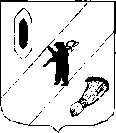 АДМИНИСТРАЦИЯ ГАВРИЛОВ-ЯМСКОГОМУНИЦИПАЛЬНОГО РАЙОНАПОСТАНОВЛЕНИЕ09.07.2024  № 609О внесении изменений в постановлениеАдминистрации Гаврилов-Ямскогомуниципального района от 14.04.2021 года № 347В соответствии с Федеральными законами от 21 декабря 1994 года № 68-ФЗ «О защите населения и территорий от чрезвычайных ситуаций природного и техногенного характера», от 12 февраля 1998 года № 28-ФЗ «О гражданской обороне», постановлением Администрации Ярославской области от 24 ноября 2006 года № 305 «Об организации планирования, проведения и обеспечения эвакуационных мероприятий при угрозе и возникновении чрезвычайных ситуаций природного и техногенного характера на территории Ярославской области», руководствуясь статьей 26 Устава Гаврилов-Ямского муниципального района Ярославской области, АДМИНИСТРАЦИЯ МУНИЦИПАЛЬНОГО РАЙОНА ПОСТАНОВЛЯЕТ:1. Внести изменения в постановление Администрации Гаврилов-Ямского муниципального района от 14.04.2021 года № 347 «О совместном пункте временного размещения эвакуируемого населения в случае угрозы или возникновения чрезвычайной ситуации природного и техногенного характера», изложив Приложение 3 «Состав администрации пункта временного размещения» в новой редакции (приложение).2. Контроль за исполнением постановления возложить на первого заместителя Главы Гаврилов-Ямского муниципального района Забаева А.А.3. Постановление опубликовать в районной массовой газете «Гаврилов-Ямский вестник» и разместить на официальном сайте Администрации муниципального района в сети Интернет.4. Постановление вступает в силу с момента подписания.Глава Гаврилов-Ямскогомуниципального района			                                    А.Б. СергеичевПриложение к постановлению Администрации  Гаврилов-Ямского муниципального района                                                                            от 09.07.2024 № 609 Приложение 3                                                                     к постановлению Администрации  Гаврилов-Ямского муниципального района                                                                            от 14.04.2024 № 347                 СОСТАВ АДМИНИСТРАЦИИ ПУНКТА ВРЕМЕННОГО РАЗМЕЩЕНИЯ№п/пФамилия, имя, отчествоДолжность в администрации ПВРДолжность по основному месту работы1Иродова А.С.Начальник ПВРДиректор МУК ДК2Исаева М.А.Заместитель начальника ПВРЗаместитель директора МУК ДК3Исаева Т.Н.Начальник группы встречи, приема, регистрации, размещения и отправки населенияКонсультант отдела дошкольного, общего и дополнительного образования Управления образования4Костева К.Н.Член группы встречи, приема, регистрации, размещения и отправки населенияМетодист МУК ДК5Забаева У.С. Член группы встречи, приема, регистрации, размещения и отправки населенияЗаведующий сектором МУК ДК6Киселев М.В.Начальник группы первоочередного жизнеобеспечения населенияЗаместитель начальника Управления образования-начальник отдела по организационной работе7Кабанов А.А.Член группыпервоочередного жизнеобеспечения населенияЗвукорежиссер МУК ДК8Харитонова Е.В.Член группыпервоочередного жизнеобеспечения населенияЗаведующий сектором МУК ДК8Коровина И.А.Ответственная за комнату матери и ребенка (дежурная)Менеджер МУК ДК9Курохтанова А.ВДежурныйСправочной службыХудожественный руководитель МУК ДК